Bratislava, 21. októbra 2020 Reakcie členskej základne AZZZ SR na ohlásené celospoločenské testovanie občanov SR a prípadný „lockdown“ ekonomiky SR Zväz chemického a farmaceutického priemyslu SR  ZCHFP združujúci výrobcov chemických a farmaceutických produktov, iba  s veľkou nevôľou pozoruje úvahy o možnom plošnom zastavení slovenského hospodárstva, v súvislosti so šíriacou sa pandémiou COVID 19. Chemické a farmaceutické podniky sú v prevažnej miere súčasťou kritickej infraštruktúry a sú takej povahy, že odstávka z jedného dňa na druhý jednoducho nie je možná vzhľadom na obrovské prípadne hroziace bezpečnostné riziká.  Tieto úvahy pravdepodobne  nepočítajú  s tým, že chemický priemysel (ale aj niektoré ďalšie kritické odvetvia priemyslu) je príliš zložitý a zaoberá sa tak náročnými výrobami, že potrebuje 7 až 10 dní na ich bezpečné odstavenie. Inak by mohlo dôjsť nielen k veľkým ekonomickým škodám, ale aj k potenciálnemu ohrozeniu zdravia a životov. Preto podporujú prípadné plošné testovanie obyvateľstva, ale zásadne namietajú úvahy o tzv. lockdowne ekonomiky SR. Všetky prípadne nariadené procesy v tejto súvislosti  musia  byť plánované a vopred  dohodnuté so zástupcami konkrétnych, prípadne dotknutých priemyselných odvetví, inak hrozia škody neprimerané dosiahnutému efektu. Zástupcovia ZCHFP SR preto vyzývajú premiéra a vládu SR na úzku koordináciu a prípadné prípravné jednania, inak sa nedá s lockdownom pri chemickom priemysle  a farmaceutickom priemysle ani uvažovať.ZCHFP nesúhlasí s dnešným návrhom premiéra, že kto nebude disponovať potvrdením o negatívnom teste, či už z plošného testovania alebo zo súkromného zariadenia, bude musieť byť 10 dní v karanténe. Prípadný náhly masívny výpadok pracovných síl v odvetví chémie a farmácie  by mal v tomto prípade za následok odstavenie výrob s dramatickými ekonomickými i bezpečnostnými následkami. Chémia je významným zamestnávateľom. Podľa údajov ŠÚ SR v prvom polroku 2020 evidujú v chemickom a farmaceutickom priemysle celkovo 294 podnikov s počtom zamestnancov 20 a viac. Aktuálne zamestnáva cca 38 000 osôb. Pracuje tu viac ako 10 % všetkých zamestnancov v priemysle. Priemerná veľkosť podnikov slovenského chemického a farmaceutického priemyslu podľa počtu zamestnancov je cca 150. Výrobný program tvorí široké spektrum produktov, od organických a anorganických chemikálií, cez priemyselné hnojivá (amoniak), pneumatiky, výrobky z gumy, farby, laky, liečivá, až po sofistikované špeciálne výrobky a chemické vlákna. Chemický priemysel je mimoriadne dôležitým dodávateľom pre všetky ostatné priemyselné odvetvia, najmä pre automobilový priemysel, ktorého význam je pre SR tak dôležitý. Odvetvie zabezpečuje aj medziprodukty pre ďalšie spracovanie.Slovenská poľnohospodárska a potravinárska komoraK identifikácii možných dôsledkov celoplošného testovania obyvateľov Slovenska na Covid-19 na podnikateľskú činnosť obchodných spoločností a družstiev, požiadala SPPK o odhad a o vyjadrenie svojich členov. Z dostupných vyjadrení konštatuje, že veľkým rizikom celoplošného testovania je výpadok pracovnej sily z dôvodu pozitívneho výsledku na Covid-19, či už zamestnanca alebo osoby, s ktorou bol zamestnanec v blízkom kontakte, ako aj z dôvodu absolvovania karantény osôb, ktoré sa nepodrobia testovaniu. Ak značná väčšina pracujúceho obyvateľstva bude povinná podrobiť sa karanténe, fakticky nastane lockdown ekonomiky, čo bude mať v sektore poľnohospodárstva a potravinárstva dopad na plynulé zabezpečenie produkcie potravín a značné negatívne dôsledky pre celú krajinu. V sektore agropotravinárstva je nevyhnutné zodpovedať najmä otázku, akým spôsobom bude riešený výpadok pracovnej sily, keďže tento sektor si vyžaduje zabezpečenie nepretržitej prevádzky, a zároveň kladie špecifické požiadavky na odbornú a zdravotnú spôsobilosť zamestnancov. Výpadok zamestnancov bude obtiažne nahradiť. Jednou z možností riešenia je stanovenie výnimiek pre zvládnutie krízovej situácie, napr. v podobe nevyžadovania zdravotného preukazu a odbornej spôsobilosti na výkon epidemiologicky závažných činností a využitia armádnych zložiek. Rovnako dôležité je zodpovedať otázku, či testovaní zamestnanci, ktorých prítomnosť v poľnohospodárskych a potravinárskych prevádzkach je nevyhnutná, budú môcť byť prítomní na pracovisku za dodržania prísnych protiepidemiologických opatrení (tzv. povinná karanténa na pracoviskách). V tejto súvislosti považujeme za potrebné poveriť príslušnú štátnu inštitúciu vypracovaním Plánu postupu pre poľnohospodárske a potravinárske prevádzky pri výskyte zamestnancov pozitívnych na Covid-19 ako aj netestovaných zamestnancov  a negatívnych zamestnancov na Covid-19 s povinnou 10- dňovou karanténou. Situácia je vážna. Najväčšie riziká hrozia v nepretržitých prevádzkach V sektore prevláda obava, že tento urýchlený krok vlády SR a nedoriešenie jeho následkov spôsobí značné škody až likvidáciu slovenských poľnohospodárskych a potravinárskych podnikov. Viaceré podniky avizujú, že mnohí zamestnanci zaujali postoj, že sa testovania nezúčastnia a absolvujú povinnú karanténu. V prípade ohlásenej verzie testovania na báze dobrovoľnosti avšak s povinnosťou 10- dňovej karantény v prípade osôb, ktoré sa testovania dobrovoľne nezúčastnia, hrozia vážne prevádzkové problémy. Podniky v tejto chvíli nie sú schopné zaručiť zabezpečenie a fungovanie výrobného procesu. Očakávajú zmätok v organizácii práce, prerušenie či zatvorenie prevádzok v niektorých prípadoch s likvidačnými účinkami, ohrozenie či kolaps výroby a zásobovania odberateľov a obyvateľstva, ohrozenie zvierat a výrazné straty. Problémy spôsobí aj možná obmedzená dostupnosť servisu poľnohospodárskych strojov a potravinárskych technológií. Medzi veľmi ohrozené sektory patrí najmä pekársky priemysel, živočíšna a rastlinná výroba, mliekarenský priemysel, spracovateľský priemysel neskladných produktov v potravinárstve, ktorých doba spracovania je možná len v určitej časovej lehote ( napr. ako mlieko). Možné škody očakávajú aj výrobcovia piva a sladu, hrozna a vína a podniky v cukrovarníckom priemysle.Pekársky priemysel Najvýraznejší negatívny dopad celoplošného testovania občanov Slovenskej republiky očakávajú podniky, ktorých predmetom činnosti je pekárska a cukrárska výroba. Výpadok pracovnej sily bude mať vplyv na množstvo, šírku sortimentu a včasnosť výroby a distribúcie. Celospoločenské testovanie skomplikuje a možno i znemožní samotnú výrobu počas víkendov, keď sa bude testovať. Výpadok špecializovaných výrobných profesií (miesič, peciar, pekár, cukrár), vodičov, údržbárov a pod. nebude možné nahradiť. Pravdepodobne dôjde aj k problémom na strane odberateľov, čo ešte viac skomplikuje situáciu.Malé a stredné pekárne budú nútené zatvoriť prevádzky v prípade výpadku viacerých zamestnancov súčasne, nakoľko nie sú schopné nahradiť tento výpadok pracovnej sily, čo znemožní ich výrobný proces. Očakávajú likvidačné účinky na ich činnosť, ak táto situácia nastane. Relevantnou otázkou je v prípade týchto podnikov napríklad tokto vyrobí pekárske a cukrárske výrobky, ak dôjde k výpadku miesičov, majstrov, pecmajstrov,kto výrobky vyexpeduje, ak dôjde k výpadku expedientov, kto výrobky rozdistribuuje, ak dôjde k výpadku vodičov, ako podnik zabezpečí výrobu, ak im dodávatelia nebudú schopní dodať suroviny, aký bude postup regionálnych úradov verejného zdravotníctva, ak sa zistí vysoký počet pozitívnych zamestnancov v prevádzke, nariadi jej zatvorenie?  Z vyjadrenia Cechu pekárov a cukrárov západného Slovenska, ktorý združuje 58 produkčných závodov v potravinárskej výrobe v rámci „ západoslovenského kraja „prevažne remeselného charakteru, vyplýva, že: „Každá personálna  pozícia v technologickom procese je obsadené odbornými pracovníkmi špecialistami napr. vedúci pekár (technológ), pracovník odbytu, expedient, vedúci zmeny a vodiči. Výrobný proces vo väčšine prevádzok začína v nedeľu poobede a končí pravidelne v sobotu ráno .Pracuje sa na zmeny  denné a nočné. Zamestnanci sú na 95 % z regiónu sídla prevádzky , pričom počty sa pohybujú od 20 do 60 – 100 zamestnancov. Prevádzky nemajú rezervné personálne kapacity aj z dôvodu trhu práce – mimoriadne nedostatkoví ako aj z ekonomických dôvodov – vysoké mzdové zaťaženie. Pri plánovaných dovolenkách a krátkodobých výpadkoch  napr. PN alebo OČR sa riešia tieto problémy organizačne – kumulovaním pozícii. To je, ale plánované a očakávané. Dôvod - odberateľské a dodávateľské zmluvné vzťahy sa žiadajú plniť na 100 %. Pri navrhovanom celoplošnom testovaní sa môže stať (určite to bude na 90 % ), že v jednom okamihu a to v sobotu alebo v nedeľu bude z kmeňového stavu zamestnancov objektívne vyradených z pracovného procesu (test pozitívny  alebo aj z dôvodu odmietnutia testovania do karantény) 25 – 40 % zamestnancov. Výroba, expedícia,  distribúcia sa stáva okamžite nerealizovateľnou a prevádzka alebo závod nedokáže plniť dohodnuté dodávky – záväzky a čo je najdôležitejšie v príslušnom regióne alebo lokalite bude výrazne ohrozené zásobovanie obyvateľstva základným potravinovým článkom pekárskymi výrobkami cez vlastné predajne, ale aj veľkoobchodné siete. Ak  opatrenia, ktoré sú nám v tomto čase známe z mediálnych vystúpení predstaviteľov vlády SR zostanú nezmenené, obávame sa, že malých a stredných producentov  pekárov a cukrárov to môže postihnúť tak , že cca 35 – 50 % prevádzok  bude mať veľké existenčné problémy, ktoré môžu viesť v krátkej dobe k likvidácii závodu.   Rešpektujeme riešiť karanténou pozitívne prípady, ale namietame 10  dní  karantény občanom, ktorí  z osobných dôvodu odmietnu testovanie. Cech však podporuje opatrenia vlády SR o starostlivosť spoluobčanov v zdravotnej prevencii formou celospoločenského testovania podľa regiónov s cieľom znížiť a eliminovať nákazu COVID  v rámci regiónov Slovenska. Členovia sú pripravení podporiť akékoľvek formy opatrení, ktoré povedú k racionálnemu výsledku, k zabezpečeniu zdravia,  zmierneniu  napätej situácie v celej spoločnosti a k stabilizácii ekonomickej rovnováhy vedúcej k hospodárskemu rastu o odolnosti Slovenskej republiky čo v najkratšom čase .Slovenský zväz pekárov, cukrárov a cestovinárov vyjadruje zásadný nesúhlas s tým, aby zamestnávatelia znášali náklady za absolvovanie 10 – dňovej karantény zamestnancov, ktorí sa testovania nezúčastnia. Zväz preto navrhuje, aby zamestnanci, ktorí sa dobrovoľne nezúčastnia testovania, absolvovali povinnú karanténu v režime prekážok v práci bez náhrady mzdy alebo si neodpracované dni po ukončení karantény dodatočne odpracujú bez neplateného nadčasu. Už v prvej vlne pandémie boli podniky písomne upozornené odberateľmi  (nadnárodné reťazce), že pri neplnení objednávok na 100%  pristúpia k penalizácii v plnom zmluvnom rozsahu až po prerušenie/ukončenie spolupráce s okamžitou platnosťou. Podniky preto zdôrazňujú, že táto situácia pre nich môže mať ekonomicky likvidačné dôsledky. Mliekarenský  sektorSpracovatelia mlieka na Slovensku od začiatku roka zabezpečujú všetky hygienické a epidemiologické požiadavky na chod prevádzok v krízovej situácii spôsobenej Covd-19, aby pre nepretržitý chod svojich prevádzok mali dostatok zamestnancov. Prijali aj vnútropodnikové opatrenia a odporúčania pre zodpovedné správanie svojich zamestnancov za účelom minimalizovania rizika nákazy. Spracovanie mlieka na mliekarenské výrobky nie je možné odložiť, či prerušiť. Celospoločenské testovanie na Covid-19 môže spôsobiť problémy zásadného charakteru už pri samotnom uvoľnení pracovníkov na účely testovania. Mimoriadne problematickú situáciu vidíme v prípade zavedenia povinnej karantény u zamestnancov, ktorí sa dobrovoľne testovať nedajú a budú musieť absolvovať povinnú 10-dňovú karanténu. Hovoríme o prípade celoplošného testovania, kedy naraz môže vypadnúť veľké množstvo zamestnancov. Slovenský mliekarenský zväz požaduje, aby podnikom, ktoré patria medzi podniky hospodárskej mobilizácie, bola udelená výnimka z povinnosti testovania ich zamestnancov.Sektor výroby piva a sladuV súčasnosti podniky v tomto sektore pracujú v nepretržitom cykle a výpadok pracovníkov by spôsobil zastavenie výroby. Okamžité zastavenie výroby by však v 6 dňovom procese výroby sladu malo katastrofálne dôsledky. Namočený jačmeň je potrebné spracovať, čo trvá 6 dní. Zastavenie výroby musí podnik poznať 6 dní vopred, aby  jačmeň nenamočil. Podniky kladú otázku, aké riešenia sú plánované v prípade výpadku tržieb a kto podnikom nahradí straty. Cukrovarnícky sektorCelospoločenské testovanie na Covid-19 môže spôsobiť problémy zásadného charakteru, keďže oba cukrovary sú momentálne v cukrovarníckej kampani, a teda v nepretržitej 24 hodinovej prevádzke. Už samotné uvoľnenie pracovníkov na účely testovania je mimoriadne problematické, nehovoriac o ďalších dôsledkoch v prípade pozitívnych zistení ochorenia u testovaných zamestnancov.Slovenský cukrovarnícky spolok preto požaduje, aby podnikom, ktoré patria medzi podniky hospodárskej mobilizácie, bola udelená výnimka z povinnosti testovania ich zamestnancov. Vinohradnícky a vinársky sektorObavy avizovali aj podniky pestujúce hrozno a vyrábajúce víno, nakoľko vzhľadom na nepretržitý zber hrozna  nasledujúcich pár týždňov, hrozí v prípade výpadku pracovných síl kolaps aj v tomto segmente výroby. Sektor živočíšnej výrobyV tomto segmente ide o nepretržité prevádzky, ktoré sú jednou z najohrozenejších skupín v sektore. Poľnohospodárske podniky sa obávajú kolapsu v chovoch hospodárskych zvierat. Denná starostlivosť o zvieratá ako kŕmenie, dojenie, veterinárna starostlivosť a pod., sú vysoko špecializované činnosti, ktoré v prípade výpadku zamestnancov nie je možné jednoducho nahradiť inou pracovnou silou. Vzniká teda veľká obava zo zabezpečenia primárnej starostlivosti o hospodárske zvieratá. Relevantnou otázkou je aj to, kto pokryje škody na hospodárskych zvieratách v dôsledku neposkytnutia potrebnej starostlivosti o ne. Navyše, okrem nenávratných škôd na hospodárskych zvieratách, vzniká hrozba nekontrolovaného šírenia infekčných ochorení a zoonóz z dôvodu prípadného zanedbania starostlivosti o zvieratá. Následky by mohli mať v konečnom dôsledku vážny dopad na celkový zdravotný stav obyvateľstva.Obávame sa, že celoplošné testovanie obyvateľstva v stave, v akom sa jeho plánovanie momentálne nachádza, môže spôsobiť likvidáciu živočíšnej výroby na Slovensku.  Sektor rastlinnej výrobySituáciu zhoršuje omeškanie jesenných prác z dôvodu nadmerných zrážok. Momentálne prebiehajú zberové práce a sejba ozimín. V niektorých regiónoch je v prípade poľných prác situácia nepriaznivá, nakoľko následkom početných zrážok sa úplne zastavilo siatie ozimín, vysiatych je minimum plôch, ktoré nestačia na zabezpečenie potravinových zdrojov.  Výpadok pracovnej sily môže aj v tomto sektore spôsobiť značné škody.Cech pekárov a cukrárov západného Slovenska Cech PaCZS  podporuje opatrenia vlády SR o starostlivosť spoluobčanov v zdravotnej prevencii formou celospoločenského testovania podľa regiónov s cieľom znížiť a eliminovať nákazu COVID  v rámci regiónov Slovenska. Členovia sú pripravení podporiť akékoľvek formy opatrení, ktoré povedú k racionálnemu výsledku, k zabezpečeniu zdravia,  zmierneniu  napätej situácie v celej spoločnosti a k stabilizácii ekonomickej rovnováhy vedúcej k hospodárskemu rastu o odolnosti Slovenskej republiky v čo najkratšom čase .Cech združuje 58 produkčných závodov v potravinárskej výrobe v rámci „ západoslov. kraja „ prevažne remeselného charakteru. Každá personálna  pozícia v technologickom procese je obsadená odbornými pracovníkmi špecialistami napr. vedúci pekár ( technológ ), pracovník odbytu, expedient, vedúci zmeny  a vodiči . Výrobný proces vo väčšine prevádzok začína v nedeľu poobede a končí pravidelne v sobotu ráno. Pracuje sa na zmeny  denné a nočné . Zamestnanci sú na 95 % z regiónu sídla prevádzky, pričom počty sa pohybujú od 20 do 60 – 100 zamestnancov. Prevádzky nemajú rezervné personálne kapacity aj z dôvodu trhu práce – mimoriadne nedostatkoví ako aj z ekonomických dôvodov – vysoké mzdové zaťaženie.Pri plánovaných dovolenkách a krátko dobých výpadkov  napr. PN alebo OČR sa riešia tieto problémy organizačne – kumulovaním pozícii. To je ale plánované a očakávané .Dôvod - odberateľské a dodávateľské zmluvné vzťahy sa žiadajú plniť na 100 %,  normálne!Pri navrhovanom celoplošnom testovaní sa môže stať (určite to bude na 90 % ), že v jednom okamihu a to v sobotu alebo v nedeľu bude z kmeňového stavu zamestnancov objektívne vyradených z pracovného procesu – test pozitívny  alebo aj z dôvodu odmietnutia testovania do karantény  25 – 40 % zamestnancov. Výroba, expedícia, distribúcia sa stáva okamžite nerealizovateľnou a prevádzka alebo závod nedokáže plniť dohodnuté dodávky – záväzky a čo je najdôležitejšie v príslušnom regióne alebo lokalite bude výrazne ohrozené zásobovanie obyvateľstva základným potravinovým článkom pekárskymi výrobkami cez vlastné predajne ale aj veľkoobchodné siete.Ak  opatrenia, ktoré sú nám v tomto čase známe z mediálnych vystúpení predstaviteľov vlády SR zostanú nezmenené, obávame sa, že malých a stredných producentov  pekárov a cukrárov to môže postihnúť tak, že cca 35 – 50 % prevádzok  bude mať veľké existenčné problémy, ktoré môžu viesť v krátkej dobe k likvidácii závodu .  Rešpektujeme riešiť  karanténou pozitívne  prípady, ale namietame 10  dní  karantényobčanom, ktorí  z osobných dôvodu ( môžu byť veľmi vážne ) odmietnu testovanie.Upozorňujeme aj na to, že už v prvej vlne pandémie boli podniky písomne upozornené odberateľmi  (nadnárodné reťazce), že pri neplnení objednávok na 100%  pristúpia k penalizácii v plnom zmluvnom rozsahu až po prerušenie/ukončenie spolupráce s okamžitou platnosťou. Upozorňujú na to, že táto situácia pre nich môže mať ekonomicky likvidačné dôsledky.Zväz výrobcov liehu a liehovín na Slovensku My dnes testujeme na vlastné náklady zamestnancov. Preto vítame možnosť  testovania na náklady štátu.  Bez ohľadu na výsledok je vždy najväčším nebezpečenstvom a aj vyvolaným nákladom s možnosťou ohrozenia prevádzky, mať vo firme infekčného zamestnanca. Rozhodne chcem mať ako spolumajiteľ čisté svedomie že som spravil maximum pre ochranu rizikových zamestnancov s ktorými dlhé roky spolupracujem a častokrát sú aj oporou firmy. Mám však pochybnosti s logistikou takéhoto testovania najmä zabezpečením kvalifikovaného zdravotníckeho personálu a s možnosťou sa pri testovaní nakaziť (koncentrácia ľudí). V prípade pozitívneho výsledku a bezpríznakového priebehu by však mala byť možnosť pokračovať v práci ak sa s nikým nebude stýkať a z domu to nie je možné.Slovenský plynárenský a naftový zväzVyjadrenie spoločnosti Eustream, a.s.: Plošné testovanie obyvateľstva na COVID-19 prináša riziko, že našich zamestnancov v nepretržitej prevádzke zavolajú na testovanie v rovnakom čase a mohol by vzniknúť problém, ak sa nebude dať zmeniť/dohodnúť termín testovania, že v určitom okamihu by nebolo dostatok ľudí v nepretržitej prevádzke (ako je napríklad Dispečing prepravnej siete alebo Velín Kompresorovej stanice. Uzatvorenie väčšiny podniku/prevádzky nepredpokladáme (takéto riziko sme neidentifikovali). Podľa doteraz zverejnených informácií sa javí, že budú akceptované aj výsledky iných testov (iných ako testov organizovaných štátom). Z prevádzkového hľadiska by nám určite vyhovovala väčšia miera flexibility, teda napríklad aby zamestnanci nemuseli absolvovať test iba počas určených 3 dní, ale v širšom časovom intervale, napr. dvoch týždňov (v záujme plynulého striedania pracovných zmien). V prípade zamestnancov kritickej infraštruktúry však v žiadnom prípade nemôže dôjsť k obmedzeniu ich pohybu, ktoré by im bránilo nastúpiť do práce.Spoločnosť Eustream, a.s. je (ako prevádzkovateľ prepravnej siete na prepravu plynu) prevádzkovateľom prvku kritickej infraštruktúry a v záujme zabezpečenia plynulej prevádzky už v súčasnosti a vo vlastnej réžií testy v potrebnej miere vykonávame (najmä vo vzťahu k tým zamestnancom, ktorí sú nenahraditeľní pre nepretržitú prevádzku). Zároveň sme prijali sériu opatrení zameraných na minimalizáciu kontaktov medzi zamestnancami. Sme aj naďalej pripravení v potrebnej miere testy zamestnancom zabezpečovať, a to predovšetkým pokiaľ ide o vybranú skupinu kľúčových zamestnancov.Naše vyjadrenie vychádza len z doposiaľ medializovaných informácií, keďže proces testovania je ešte stále vo fáze prípravy. Vyjadrenie spoločnosti NAFTA, a.s.:Spoločnosť NAFTA a.s., ako najväčší prevádzkovateľ podzemných zásobníkov zemného plynu na území na Slovenskej republiky (“SR“) by rada využila možnosť vyjadriť sa k plošnému testovaniu obyvateľov SR na prítomnosť ochorenia COVID-19 a jeho potenciálnym dopadom na prevádzku (nielen) našej spoločnosti.S ohľadom na absenciu oficiálnych informácií a mimoriadne krátky čas od oznámenia zámeru do plánovaného termínu jeho realizácie sme nútení pri odhade možných dopadov plošného testovania na prevádzku podzemných zásobníkov zemného plynu vychádzať len z doposiaľ medializovaných neúplných a nezáväzných informácií. Vzhľadom na to je možné, že v prípade ak v konečnom znení príslušných opatrení dôjde k zmenám oproti v súčasnosti dostupným informáciám, bude potrebné prehodnotiť aj odhad ich dopadu na fungovanie spoločnosti NAFTA a.s. V nadväznosti na uvedené, považujeme za nesmieme dôležité, aby príprava a samotné podmienky plošného testovania boli v zostávajúcom krátkom čase odkonzultované so spoločnosťami, ktoré sú prevádzkovateľmi prvkov kritickej infraštruktúry.Karanténa pozitívne testovaných osôb, prípadne medializovaná povinná karanténa pre osobynezúčastnené na testovaní na prítomnosť ochorenia COVID-19, no aj samotná organizácia tohto testovania môže pri rozsiahlejšom výpadku kľúčových zamestnancov reálne ohroziť alebo viesť k úplnému zastaveniu prevádzky prvkov kritickej infraštruktúry. S ohľadom na medializované parametre antigénových testov, ktoré majú byť pri plošnom testovaní použité, existuje tiež nezanedbateľné riziko falošne pozitívnych výsledkov testov, ktoré spolu so zámerom opakovaného testovania v priebehu krátkeho času len zvyšujú pravdepodobnosť súčasného výpadku  väčšieho počtu kľúčových zamestnancov, v dôsledku čoho by spoločnosť NAFTA a.s. nebola schopná zabezpečiť nepretržité a bezpečné fungovanie zásobníka zemného plynu. Nakoľko musia prevádzkovatelia prvkov kritickej infraštruktúry zabezpečiť ich nepretržitú prevádzku tak, aby nebol spôsobený plošný výpadok dodávok energií (nielen plynu, ale aj vody či elektriny) pre obyvateľstvo a podnikateľskú sféru je potrebné, aby sa na nich v prípade možného výpadku kľúčových pracovníkov pracujúcich v zmenovom režime vzťahoval osobitný režim. Ako možné riešenie navrhujeme prijatie nasledovných opatrení:Možnosť akceptácie výsledkov súkromne zabezpečených testov pred termínom plošného testovania - potreba definovať podmienky (typ testu, termín, preukazovanie),Možnosť nastúpenia na zmenu - dočasná výnimka z povinnej karantény pre kľúčových pracovníkov kritickej infraštruktúry, ktorí sa nachádzajú v povinnej karanténe z dôvodu, že izolácia bola nariadená ich rodinnému príslušníkovi,Možnosť nastúpenia na zmenu - dočasná výnimka z povinnej karantény pre kľúčových pozitívne testovaných, ale asymptomatických pracovníkov kritickej infraštruktúry pri dodatočných preventívnych hygienických a epidemiologických opatreniach prijatých zamestnávateľom.Úplne základným predpokladom zníženia rizika negatívnych dopadov na fungovania spoločností prevádzkujúcich prvky kritickej infraštruktúry je urýchlené, kompletné a systematické  informovanie týchto spoločností o všetkých aspektoch zámeru plošného testovania vrátane včasného zverejnenia s ním súvisiacich záväzných noriem a opatrení tak, aby prevádzkovatelia mohli prijať primerané opatrenia na zabezpečenie ich nepretržitého fungovania. Okrem iného potrebujeme poznať odpovede na veľa otvorených otázok, napríklad akým spôsobom a v akom časovom horizonte bude zamestnávateľ informovaný o nariadení karantény zamestnancovi zaradenému do nepretržitej prevádzky, tiež či bude možné skoršie ukončenie karantény v prípade negatívneho PCR testu atď.Veríme, že sa budete zaoberať naším stanoviskom a že akceptácia našich návrhov pomôže nielen našej spoločnosti či ďalším prevádzkovateľom prvkom kritickej infraštruktúry, ale všetkým podnikateľským subjektom.Výskumný ústav zváračský z.z.p.o.Podobne ako mnoho iných spoločností aj VÚZ preventívne vykonáva opatrenia aj nad rámec povinností uložených orgánmi štátnej správy. Medzi tieto opatrenia patrí aj plošné testovanie v prípade podozrenia, že zamestnanec sa mohol infikovať. V minulom týždni sme takto plošne otestovali cca 40% našich zamestnancov s negatívnym výsledkom.Ako hlavné riziko celoplošného testovania organizovaného vládou SR vidíme presnosť antigénových testov. Môže nastať situácia, keď zamestnancovi, ktorý ma negatívny PCR test (zaplatený zamestnávateľom v rámci preventívnych opatrení zamestnávateľa), vyjde v rámci testovania menej presným antigénovým testom pozitívny výsledok. Výsledok ktorého testu bude smerodajný pre umiestnenie človeka v karanténe? Budú platiť rovnaké pravidlá ako v súčasnosti aj pre ľudí, ktorí s týmto človekom boli v kontakte a budú musieť ostať povinne v karanténe ako je tomu dnes? Polemizuje sa o tisícoch až desiatkach tisíc falošných výsledkov (či už pozitívnych alebo negatívnych), no nehovorí sa o ďalších tisícoch ľudí, ktorí boli v kontakte s takto pozitívne testovanými.Ak áno, tak v tom prípade smerujeme k zatvoreniu prevádzky. Aký to bude mať vplyv na ďalšie sféry spoločnosti (napr. zdravotníctvo) je otázne. A to všetko možno na základe nesprávneho výsledku nepresného testu.  Zodpovednosť za takto vzniknuté škody je už potom samostatná téma.Asociácia vodárenských spoločností Vodárenské spoločnosti, ktoré sú členmi AVS sú zaradení do kritickej infraštruktúry štátu, pracujú vo verejnom záujme. Vzhľadom k tomu, že zabezpečujú nepretržitú dodávku vody z verejného vodovodu a odvádzanie čistenie odpadových vôd výkon ich práce nemôže byť obmedzený ani počas celoplošného testovania. Pre tieto subjekty je potrebné vedieť v dostatočnom predstihu presný časový harmonogram testovania, aby mohli vytvoriť tímy pracovníkov, ktorí budú zabezpečovať plynulú prevádzku vodárenskej infraštruktúry. Vláda zatiaľ komunikuje len so samosprávou miest a obcí. Je nutné, aby komunikovala aj s vlastníkmi a prevádzkovateľmi vodárenskej infraštruktúry. V žiadnom prípade nemôže nastať situácia, že dispečing vo vodárňach ostane prázdny. Všetky vodárenské spoločnosti majú krízové plány a dokážu sa nimi bez problémov riadiť, pokiaľ dostanú včas presné a jasné inštrukcie zo strany štátu ako bude prebiehať testovanie kľúčových zamestnancov zabezpečujúcich nevyhnutnú prevádzku.Zväz sklárskeho priemyslu na Slovensku Vo veci plošného  testovania občanov SR Zväz sklárskeho priemyslu SR zaujíma nasledovné stanovisko:1. Ako bolo konštatované v liste AZZZ SR dňa 26.3.2020 výrobný proces výroby skla neumožňuje prerušenie, v krajnom prípade až zastavenie výroby, bez fatálnych následkov pre sklársky priemysel. Z technologického a bezpečnostného hľadiska je možné iba riadené odstavovanie taviaceho agregátu, ktorý by musel byť následne  rekonštruovaný, pričom náklady by predstavovali niekoľko desiatok miliónov EUR. Upozorňovali sme vládnych predstaviteľov (aj vyššie spomínaným listom) na dôsledky, ktoré by viedli k strate zamestnanosti, k strate zahraničných trhov a podobne. Naviac dodávame, že dva z našich podnikov sú zaradené do kritickej infraštruktúry, pričom jeden z nich / Medical Glass a.s. Bratislava /sa podieľa na výrobe sklenených obalov pre  pripravovanú vakcínu proti Covidu-19.2. Na základe skutočností v bode 1 a z čiastkových rozporuplných informácií o celoplošnom nepovinne povinnom  testovaní občanov upozorňujeme na nepredvídateľné negatívne následky pre sklársky priemysel / karanténa, dohľadávanie kontaktov, karanténa s hrozbou pokuty, a pod.by znamenali kolaps výroby./ Otvorenou zostáva otázka pracovno právnych vzťahov.3. Z medializovaných informácii vyplýva, že  problémy zamestnávateľov by si mali vyriešiť zamestnávatelia sami. Sme však toho názoru, že pri dodržaní a rešpektovaní platnej právnej úpravy to nebude možné. Dôsledkom toho môžu byť aj pracovné úrazy napríklad z dôvodu preťaženia a únavy zamestnanca pri zastupovaní iného s pozitívnym testom alebo karanténou.4. Zväz sklárskeho priemyslu SR v podstate nie je proti zmysluplnému, cielenému plošnému testovaniu avšak súčasné informácie o spôsobe vykonania, vyhodnocovania a termíny , môžu spôsobiť nedozierne ekonomické škody.Pripájame aj stanovisko spoločnosti RONA, a.s.:RONA, a.s. je sklárska spoločnosť fungujúca v nepretržitej prevádzke, zamestnávajúca viac ako 1300 zamestnancov. Svojim charakterom výroby - tavením skla v taviacich agregátoch pri vysokých teplotách, nedokáže zo dňa na deň zastaviť svoju prevádzku. RONA, a.s. prevádzkuje 5 taviacich agregátov, na ktorých prevádzkuje 7 automatických liniek a tiež prevádzkuje na jednom z nich i ručnú výrobu. Riadené odstavenie jedného taviaceho agregátu bez rizika poškodenia trvá min. 20dní, pričom nie je kapacitne možné v jednom čase robiť riadené odstavenie bez účasti kvalifikovaného personálu, v rovnakom čase, viac ako jedného taviaceho agregátu. Neriadené zastavenie prevádzky by malo za následok škody v rádovo desiatkach miliónov eur a doslova zlikvidovanie firmy. Neriadené odstavenie čo i len jedného taviaceho agregátu spôsobí škodu min. 15mil.eur, čo je krajne neprijateľné, bez následnej kompenzácie od štátu týmto rozhodnutím. V tomto vyčíslení nie je zahrnuté vyčíslenie ďalších škôd, zahŕňa len poškodenie technológii.Pri 12% pozitivite z počtu testovaných a +/- 10 dohľadaných kontaktov úzkych kontaktov z radov zamestnancov , nám logicky vychádza, že by celá firma skončila v karanténe a to obratom po výsledku testovania, čo je neprijateľné a viedlo by to k okamžitému nenávratnému kolapsu firmy. Toto by si vláda mala uvedomiť, čo by tým spôsobila v oblasti zamestnanosti a následnom uplatnení náhrady škody voči štátu.RONA, a.s. má na seba naviazaných ďalších min. 3000zamestnancov v dodávateľských firmách, ktoré by tiež skolabovali a myslíme, že majú na to rovnaký názor. Upozorňujeme, že do dnešného dňa štátne úrady nemajú vypracované konkrétne postupy pre zamestnávateľov, ako majú postupovať v prípade plošného testovania obyvateľstva a kompenzačné mechanizmy pre prípad odstavenia firiem týmto spôsobom, čo je neprijateľné, chaotické a neprípustné.OZ HYGIENIK Pracovníci upratovacieho priemyslu stoja v prvej línii spolu so zdravotníkmi a ďalšími dotknutými profesiami v boji proti pandémii. Stoja ticho, skromne a nepovšimnutí. O to významnejšia je však dnes ich úloha pri dennom zabezpečovaní hygieny a bezpečnosti nášho spoločného priestoru. Otázku dopadov na tento rezort je možné rozdeliť z nášho pohľadu do dvoch hlavných bodov:Ekonomický -už pri prvej vlne sme sa museli vysporiadať s obmedzením pracovnej doby a znižovaním stavov. Dnes, keď v súvislosti s celoplošným testovaním je reálne očakávať totálne ochromenie spoločnosti, nie je možné triezvo kvantifikovať dopad na naše odvetvie. Je však dôležité povedať nasledovné. Upratovací priemysel je na chvoste ekonomiky. Poskytujeme služby často krát za výrazne podhodnotených podmienok v mylnej predstave klienta o nulovej pridanej hodnote našej práce. Nevytvárame vďaka tomu žiadne rezervy a žijeme zo dňa na deň. Bez ohľadu na výsledky celonárodného testu máme všetky dôvody domnievať sa, že podmienky už dnes beztak náročné, nás postavia pred skutočné existenčné problémy a ich charakter môže byť aj likvidačný. Podľa aktuálne „nastavených“ podmienok testovania (testy s 50% percentnou úspešnosťou validity výsledku) resp. nezúčastnenia sa testovania (povinná 10 dňová karanténa)  je vysoko pravdepodobné, že veľký počet našich zamestnancov sa môže ocitnúť bez dostatočného príjmu. V tejto situácii treba pripomenúť, že už zatvorenie kultúrnych priestorov, športovísk, reštaurácií a zábavných podnikov ukrojilo aj z našich príjmov už významnú časť. Stojíme pred otázkou,  ako to bude v prípade uzatvorenia a obmedzenia výrobných prevádzok, zdravotných zariadení, nemocníc a obchodov. Som presvedčený, že dopady si dokáže predstaviť aj laik. Sociálny - dlhodobo sa snažíme upozorňovať  na krehkú hranicu, ktorá je medzi nezamestnanými a sociálne odkázaným občanmi, tvoriacimi ekonomickú záťaž pre celú spoločnosť a našimi zamestnancami, pre ktorých je existencia nami vytvorených pracovných miest častokrát jediným záchranným lanom pred pádom do hlbokej sociálnej priepasti. Nikto tieto naše hlasy nikdy nepočúval a ani dnes nepočuje. Naopak spoločnosť je presvedčená o bezvýznamnosti a ľahkej nahraditeľnosti upratovačky. Opak je však pravdou, čo v prípade záujmu vieme doložiť siahodlhou argumentáciou. V kontexte súčasnej témy je dôležité však iba jedno. Strata každého profesionálneho upratovača je bolestivým problémom a to nie iba pre jeho zamestnávateľa, ale predovšetkým pre klienta, v prostredí ktorého sa tento pohybuje a ktoré svojimi pracovnými výkonmi priamo ovplyvňuje. A doba nám dnes v priamom prenose dokazuje, že na čistote a hygiene skutočne záleží.Záverom by sme si dovolili malé zamyslenie. Hovoríme tu o tých najslabších a najzraniteľnejších členoch spoločnosti, ktorým možno mentálne, vzdelanostné či iné okolnosti bránia vykonávať sofistikovanejšie profesie. Napriek tomu majú záujem poctivo pracovať a napriek svojim handycapom majú snahu byť platnými členmi spoločnosti! Hrdo a zároveň s tichou pokorou riešia denne potreby nás všetkých. My ako ich zamestnávatelia  permanentne lavírujeme medzi podnikaním a sociálnou prácou v snahe udržať toto aj v podmienkach konjunktúry náročné odvetvie. Nepodpíšme sa spoločne unáhleným rozhodnutím pod vznik armády biednych bez útočiska a nádeje na zajtrajšok.Únia dopravy, pôšt a telekomunikácií SRTestovanie občanov považujeme za správne, avšak očakávame, že po jeho absolvovaní nám môže väčšina zamestnancov skončiť v karanténe, ktorá napokon ani nemusí byť dôvodná po absolvovaní PCR testov.  S navrhovanou karanténou sa viaže viacero otázok a to je, či Sociálna poisťovňa bude toto obdobie považovať ako pandemickú PN, alebo pôjde o štandardnú PN, ktorá bude mať dopad na finančné zdroje zamestnávateľa, alebo za toto obdobie bude musieť zamestnanec čerpať dovolenku, náhradné voľno, prípadne pracovné voľno bez náhrady mzdy.Naviac v súčasnosti je nejasný aj priebeh testov a ich prípadné riziko.Krízový štáb Železničnej spoločnosti Slovensko, a.s. od marca 2020 nepretržite monitoruje prítomnosť zamestnancov a vybraných kritických profesií (vlakvedúci, rušňovodiči, osobný pokladnici, strojmajstri, komandujúci, údržbári, dispečeri) v súvislosti so zabezpečovaním úloh verejného dopravcu, resp. rozsah a príčiny neprítomnosti a v súčasnosti na týždennej báze vyhodnocujeme stav personálu, vývoj neprítomnosti, vplyv korona krízy a chorobnosti všeobecne. Pri zmene vývoja situácie sme schopní prejsť na denný monitoring a riadenie ľudských zdrojov. V prípade, ak dôjde cca k 10% výpadku zamestnancov v kľúčových pozíciách môže dôjsť k obmedzeniu prevádzky v plnom rozsahu.Z tohto dôvodu Krízový štáb ZSSK odporúča z dôvodu flexibility, efektivity a hospodárneho vynakladania mzdových prostriedkov vhodne zmeniť resp. doplniť niektoré ustanovenia Zákonníka práce (ďalej ako ,,ZP”) a zákona 462/2007 Z. z. o organizácii pracovného času v doprave a to na prechodné obdobie v oblasti Nadčasov, Preradenia na inú prácu, Nariaďovania dovolenky, Prekážok v práci a Kolektívneho vyjednávania. Zväz výrobcov a spracovateľov hliníka na SlovenskuŠtát, UVZ musí  zadefinovať režim tak, aby zamestnanci v karanténe (podobne ako je to u lekárov) mohli v prípade zamestnávateľov s nepretržitou prevádzkou nastúpiť do práce a odvrátiť tak prípadné škody. Definovať, kto je zodpovedný zo štátnych orgánov a do akej doby za poskytnutie informácie zamestnávateľom najmä s nepretržitou prevádzkou), že pozitívny človek a jeho blízke kontakty nenastúpia do práce a musia zostať v karanténe? (testovanie bude priebežne počas soboty - nedele) Štát by mal zariadiť, aby ubytovacie zariadenia v blízkosti spoločností kritickej infraštruktúry a fabrík s nepretržitou prevádzkou 24/7 poskytli v prvom rade karanténne ubytovanie zamestnancom firiem. Je to dôležité, aby sa vyhli odstaveniu výroby a štátne orgány (napr. RUVZ) to podporili usmerneniami a nebránili tomu byrokratickými prekážkami.Záväzky fabrík s nepretržitou prevádzkou voči odberateľom a zákazníkom sú zmluvne ošetrené a v prípade neplnenia sú podmienené sankciami. Odškodní štát pokuty v prípade neplnenia záväzkov voči štátnym firmám, napr. SEPS pri neplnení odberového diagramu? Je pripravený na takéto spory? Táto situácia môže nastať, ak z dôvodu karanténnych opatrení budeme utlmovať výrobu odstavovaním pecí a znižovať odber elektrickej energie. Ako bude štát riešiť škody u dodávateľských a odberateľských organizácií, keď v dôsledku neočakávaného nenastúpenia zamestnancov do práce dôjde k nútenému a neplánovanému obmedzeniu výroby, poskytovania služieb a firmy nedokážu plniť svoje zmluvné záväzky? Na základe zmluvných dodávateľsko - odberateľských vzťahov pri neplnení záväzkov budú musieť firmy platiť náhrady vzniknutej škody, ktoré si budú vymáhať ich dodávatelia alebo zákazníci, aj zo zahraničia.Ako bude štát riešiť prípadnú destabilizáciu energetickej sústavy prípadným neočakávaným výpadkom výroby a tým aj spotreby el. energie jej významných účastníkov?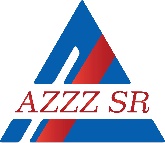 ASOCIÁCIA ZAMESTNÁVATEĽSKÝCH  ZVÄZOV  A  ZDRUŽENÍSLOVENSKEJ  REPUBLIKY